Por iadok bohoslužieb v 4. Pôstnom týždni od 28. 3.  do 3. 4. 2022Režim účasti na bohoslužbách. V kostoloch zostáva v platnosti nosenie respirátorov. Vo sväteničkách je už požehnaná voda, môžeme si podať ruku na znak pokoja. Sväté prijímanie je možné rozdávať do úst aj na ruku. V našej farnosti: najprv prijímajúci na ruku, potom tí, ktorí sa rozhodli prijímať do úst. Prosíme vás, aby ste brali ohľad aj na tých, ktorých rozhodnutie je iné ako vaše. Ďakujeme za pochopenie! Celodenná poklona Sviatosti Oltárnej. Na našu farnosť pripadá dňa 31. 3. Sviatosť bude vystavená k poklone vo farskom kostole od skončenia rannej sv. omše. Požehnanie bude pred začiatkom večernej sv. omše. Na pripravený zoznam sa môžete zapísať, aby bol stále pred Eucharistiou aspoň jeden adorujúci.Pobožnosti Krížovej cestySpovedanie pred prvým piatkomVýmena Ružencových tajomstiev a voľby horliteľov ruží a horliteľa Ružencového bratstva.    Sa uskutočnia dnes popoludní po pobožnosti Krížovej cesty vo farskom kostole sv. Jakuba  vo Veľkom Šariši.  Prosíme členov Živého ruženca, aby sa zúčastnili v čo najväčšom počte. Vopred ďakujeme za účasť.Zbierka na Ukrajinu. Konferencia biskupov Slovenska vyhlásila na 5. pôstnu nedeľu 3. apríla 2022 celoslovenskú zbierku na pomoc obetiam vojnového konfliktu na Ukrajine. Vopred vám ďakujeme za vaše milodary.Sv. spoveď chorých pred Veľkou nocou. Prosíme aby ste nám nahlásili chorých na veľkonočnú sv. spoveď. Tých, ku ktorým chodíme bežne na prvé piatky hlásiť nemusíte. Ku chorým pôjdeme v stredu vo veľkom týždni (13. apríla) dopoludnia. Spovedanie pred Veľkou nocouPondelok28. 3.Féria06:30Veľký Šariš † BronislavPondelok28. 3.Féria18:00Veľký Šariš † Andrej, Žofia Utorok29. 3.Féria17:30Gregorovce† Marián, Jozef, Daniela, AnežkaUtorok29. 3.Féria18:00Veľký Šariš† Imrich, ŠarlotaStreda30. 3.Féria17:30Kanaš† Jozef, Margita, ŠtefanStreda30. 3.Féria18:00Veľký Šariš† Karol, AnnaŠtvrtok31. 3.Féria06:30Veľký Šariš† BronislavŠtvrtok31. 3.Fériacelý deňVeľký ŠarišEucharistická adoráciaŠtvrtok31. 3.Féria18:00Veľký Šariš† Jozef, Mária, JaroslavPiatok1. 4.FériaPrvý piatok06:30Veľký Šariš† Za duše v očistciPiatok1. 4.FériaPrvý piatok17:30MedzanyZBP Jozef (65r.)Piatok1. 4.FériaPrvý piatok18:00Veľký Šariš ZBP Henry (10 r.)Sobota2. 4. FériaPrvá sobota06:50Veľký ŠarišFatimská pobožnosťSobota2. 4. FériaPrvá sobota07:30Veľký ŠarišNa úmysel *Sobota2. 4. nedeľná sv. omša18:00Veľký Šariš Za celú farnosťNedeľa3. 4.Piata pôstnA nedeľa08:00Veľký Šariš ZBP RBNedeľa3. 4.Piata pôstnA nedeľa10:00Veľký Šariš † Pavol, MáriaNedeľa3. 4.Piata pôstnA nedeľa08:00Medzany ZBP Alžbeta s rod.Nedeľa3. 4.Piata pôstnA nedeľa09:15Kanaš Za ukončenie pandémie i vojny na UkNedeľa3. 4.Piata pôstnA nedeľa10:30Gregorovce† BartolomejNedeľa 27. 3.V týždni od 28. 3. 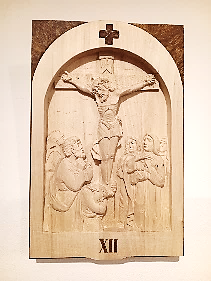 Veľký Šariš15:00 – modlitby matiekPiatok - 17:30Gregorovce15:00 – za rodinyUtorok - 17:30Kanaš15:00 Streda - 17:30Medzany14:00 – muži a ženyPiatok - 17:30 – miništrantiPondelokUtorokStredaŠtvrtokPiatokVeľký Šariš06:00 – 06:3010:00 – 11:0010:00 – 11:0006:00 – 06:3006:00 – 06:30Veľký Šariš17:00 – 18:0010:00 – 11:0010:00 – 11:0017:30 – 19:3006:00 – 06:30Gregorovce16:00 – 17:30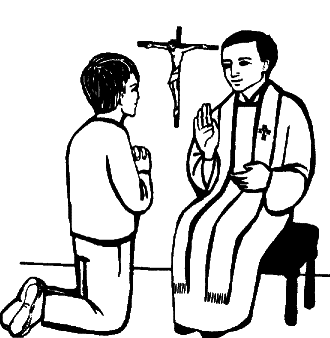 Kanaš16:00 – 17:30Medzany16:00 – 17:30Veľký ŠarišGregorovceKanašMedzanyPondelok    4. 4. 202217:00 – 19:00Utorok 5. 4. 202210:00 – 11:0018:30 – 19:30Streda 6. 4. 202210:00 – 11:0018:30 – 19:30Štvrtok 7. 4. 202217:00 – 20:00Piatok 8. 4. 202210:00 – 11:0018:30 – 19:30Sobota 9. 4. 202209:00 – 11:00Sobota 9. 4. 202214:30 – 16:00Nedeľa 10. 4. 2022Od 14:00 spovedáme v SABINOVE!!!Od 14:00 spovedáme v SABINOVE!!!Od 14:00 spovedáme v SABINOVE!!!Od 14:00 spovedáme v SABINOVE!!!